Script A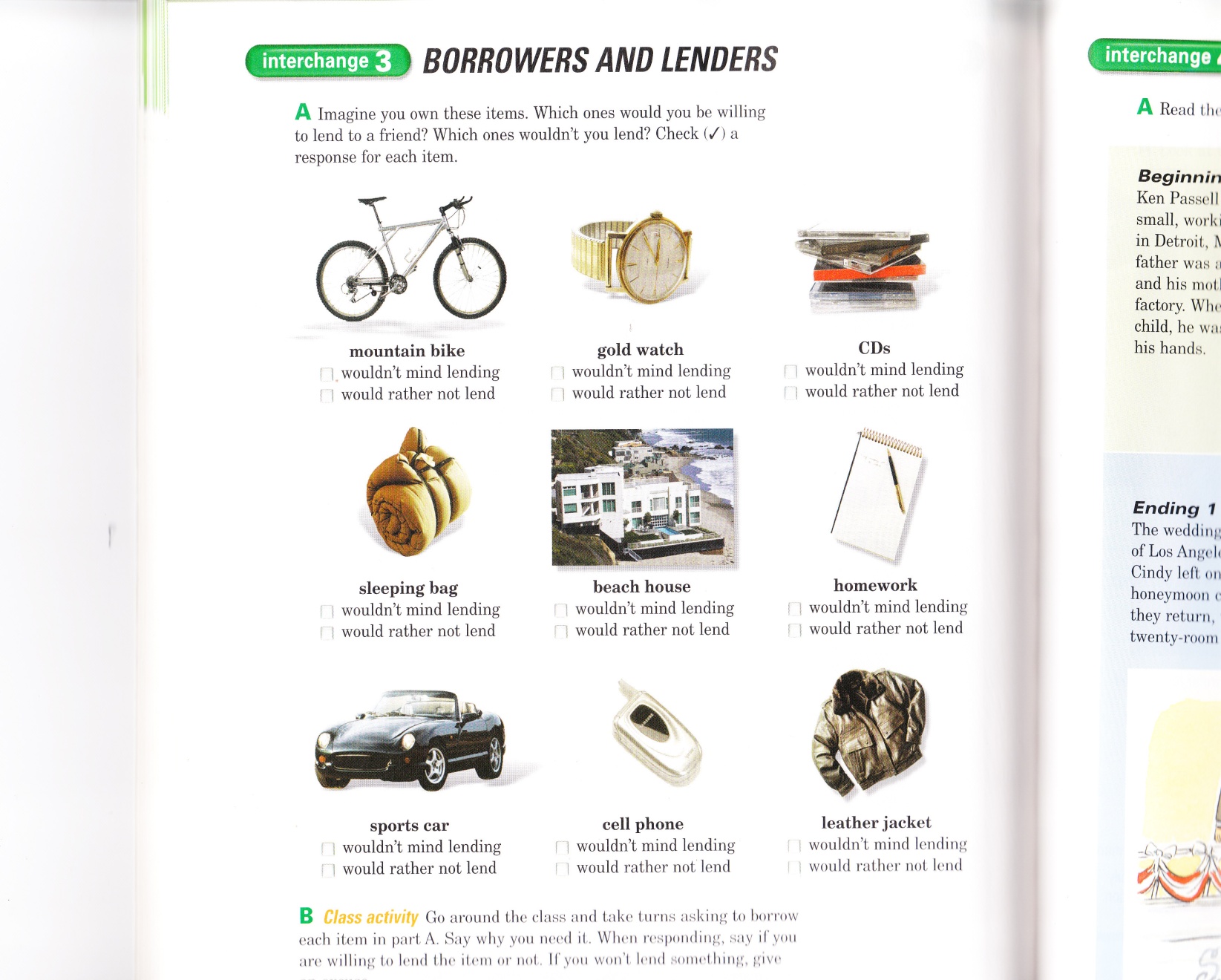 Script B-conversation: Would you mind…?Rod: Hello.Jana: Hi, Rod. This is Jana.Rod: Oh, hi Jana. What’s up?Jana: I’m going to my best friend’s wedding this weekend. I’d love to take some pictures for his website. Would you mind if I borrowed your new digital camera?Rod: Um, no. that’s OK, I guess. I don’t think I’ll need it for anything.Jana: Thanks a million.Rod: Sure. Uh, have you used a digital camera before? It’s sort of complicated.Jana: Uh-huh, sure, a couple of times. Would it be OK if I pick it up on Friday night?Rod: Yes, I guess so.Listening 2. FavorsWorksheet A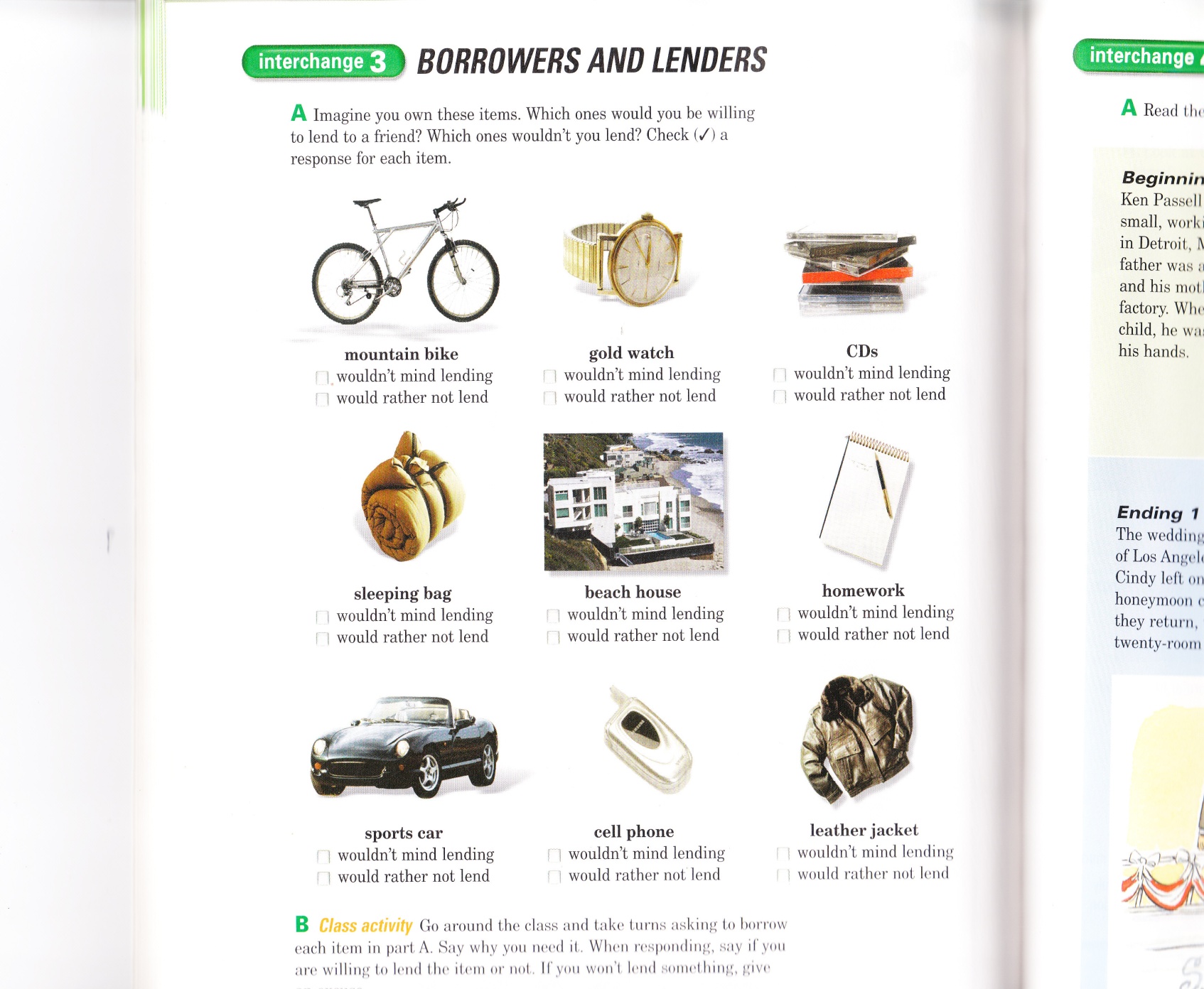 Worksheet BListening Lesson PlanListening Lesson PlanListening Lesson PlanListening Lesson PlanCould you do me a favor?Could you do me a favor?Could you do me a favor?Could you do me a favor?Instructor:Kang, Yeong EnLevel:Intermediate or aboveStudents:12Length:50minutesMaterials:White board, board marker, board eraserWorksheet A(12 copies):borrowers and lendersWorksheet B(12 copies):check if you borrowed or notempty paper for icebreakerScript A(12 copies): snapshot for warm-upScript B(12 copies): dialog and answer sheetCD: Interchange 3- listening unit 3CD playerPresent(some snacks)Goals:To practice useful expressions.(informal and formal)To let the Ss have a good sense of borrowing.To practice listening and speaking through conversation and interviews.To improve listening skills by listening to the dialogues and answering the questions.To practice speaking with confidence by interacting with other Ss.Assumptions:The Ss have been exposed to listening to some dialogues.The Ss have experiences to borrow and lend.The Ss already know the teacher’s overall teaching style.The Ss already know how the class is set up and run.Language Skills and Systems:Reading: Script, worksheetListening: CD, Interview, group discussion (other Ss’ speaking) Speaking: Interview, group discussion.Writing: note taking( vocab. on icebreaker/ check answers & the write reasons)Lexis: vocabularies used in some items Function: borrowing and lending expressionsStructure: Requests with modals, if clauses, and gerundsReferences:Interchange (third edition) 3- unit3 http://www.cyworld.com/nemoenglishAnticipated Errors and Solutions:Ss may not know formal expressions to borrow something.Organize the expressions from informal to formal(Can I borrow~? / Could you lend me~? / Is it Ok if ~? / Do you mind if ~? /Would it be OK if~? /Would you mind if~? / I wonder if~? )  Ss may not be able to express with agree or not.Let them know useful expressionsAgree: Sure, that’s fine. / You can use it. / I’d be glad to. /Yes, of course.Not agree: I’m really sorry~. / Actually, I already lend it~. /I’m sorry, but I can’t. If time is short,Shorten post activity time – not ask about all items. Select the best student.If Ss finish their tasks earlier,Give Ss more time to have conversation with other Ss for expression.Ice Breaker: Remaking wordsIce Breaker: Remaking wordsTime:  6min / Materials: board, board marker, board eraser, empty paper(4 copies)Time:  6min / Materials: board, board marker, board eraser, empty paper(4 copies)Set UpGroup work(4 groups)6minProcedure Instruction/Lead inGood morning class. How do you feel today? It is great day, isn’t it?Today, We are going to start with remaking word game. Are you ready to go?We are going to work in 4 groups. (Give 3min to think and then check which team got most.) Demonstration“Teacher” (Teacher write this word on the board.)Every group Ss think how can remake new words using these alphabets)Possible answers: her, reach, eat, ear, tea, each, arch, ace, at, rat. car, arc,                                             hat, teach..) CCQsDo you do it individually?How much time do you have to make it?Check how many words they thought.Let every team write on the board.(3min)Warm Up: Favors People Dislike Being Asked (snapshot) Warm Up: Favors People Dislike Being Asked (snapshot) Time: 7min / Materials: Script A: Could you…? (12 copies) Time: 7min / Materials: Script A: Could you…? (12 copies) Set UpIndividual work3minPair work4minProcedureInstruction(Distribute warm up script A.) Ok, here is a snapshot. As you see the pictures, think about..Which of these favors would bother you the most?Which would bother you the least?Imagine that a close friend asked you each of these favors.What would you say?You have 3 minutes.DemonstrationFor first picture, I can say “I’m so sorry, but I can’t. I have a promise at that day. So I need a car.CCQsWho are you working with?How much time do you have?Monitor and help Ss if they need it. Give them time warning: 30 seconds leftInstructionAfter the individual work, get in pairs to share opinions.You have 4 minutes.  DemonstrationAsk each other and answer it.Which one would bother you the most?Which one would bother you the least? CCQsWho are you working with?How much time do you have?Monitor and keep them on the topic. (Don’t let them have side talk time)Give them time warning: 1 minute left.Give extra time if Ss need it: 1 minMain – Controlled: Listen to the dialogue Main – Controlled: Listen to the dialogue Time: 17min / Materials: CD(unit3/conversation3), CD player, scrip B(12copies)Time: 17min / Materials: CD(unit3/conversation3), CD player, scrip B(12copies)Set UpWhole class5minIndividual work9minWhole class3minProcedureInstruction(Distribute script B) At first listening, you can see the dialog script and answer it.When you listen to the dialog, focus on the sentence started with “Would you mind…?” and then answer whether she/he borrowed or not. CCQsCan you see the dialogue script at first time?Do you have special sentence focus on?	Play CD-unit 3, number2 conversationAsk Ss if they understood the dialog.Yes go over the answers. No play the track over until most Ss have all the answers.Remind important sentence.Ask Ss randomly for the answers.If the answer is wrong, ask other Ss.Even the answer is right, ask other Ss for agreements.Go through the track to check the answers.InstructionListen to three more telephone conversations. You already have answer sheet (script B). Write down each caller requests. Does the other person agree to the request? Check yes or no. it’s for 9min and you can hear only once.CCQsAre you working in pairs?What do you have to do during listening conversation?How many times will you hear the dialogue from the CD?Check the answers as a whole class after the listening and answering on the sheet. Listen to the track one last time. If there is anything missing, pause CD right there and emphasize specific sentence.Main – Free: BORROWERS AND LENDERSMain – Free: BORROWERS AND LENDERSTime:  15min/ Materials:  Worksheet A(12 copies),  Worksheet B(12 copies)Time:  15min/ Materials:  Worksheet A(12 copies),  Worksheet B(12 copies)Set UpIndividual work3 minWhole classactivity12minProcedureInstruction(Distribute  Worksheet A) Look at the Worksheet A. Imagine you own these items. Which ones would you be willing to lend to a friend? Which ones wouldn’t you lend? Check a response for each item. You have 3min.CCQsDo you need to talk to your classmates?How much time do you have? InstructionGo around class and take turns asking to borrow each item. Say why you need it. When responding, say if you are willing to lend the item or not. If you won’t lend something, give an excuse. Ask many people as possible as you can. (At least 3 people) You have 10min.Notice them I will pick one up who is able to borrow the most items and give a present.CCQsWill you meet only one person?How much time do you have?Are you allowed to go around in the class?Keep monitor Ss’ conversation. Give tips the Ss who is not fluent.Give the time warning: 3minutes, 1minuteGive them extra time if Ss need it: 1minutePost: Who was able to borrow the most items?Post: Who was able to borrow the most items?Time:  5min / Materials:  Worksheet B, present(some snacks)Time:  5min / Materials:  Worksheet B, present(some snacks)Set UpWhole class5minProcedureInstructionYou finished worksheet B, right? Good job.Ok. Who could borrow the mountain bike?What was the reason?(Ask them one by one)(Let them explain how borrowed and where when will they use it.)(find out the best student who borrowed the most)Give present.Conclude lessonElicit today’s key expressions.Good job today. See you guys tomorrow!NameRequest	YesNoTinaMikePhilItemsLend or notBorrowed or notWhy mountain bikeGold watchCDsSleeping bagBeach househomeworkSports carCell phoneLeather jacket